Дидактический материал.Карточка 1.Карточка 2.Используя аталс 5 класса, составьте памятку для работы над планом местности:Определять изображённые объекты…….…….……..……..…….………..Карточка 3. Работа с условными знаками.по атласу (стр. 20) и тексту учебника (стр.84-85), а также дополнительному тексту составьте рассказ об условных знаках плана. Вставьте пропущенные слова в тексте.Условные знаки помогают читать план местности. Каждому знаку соответствует определённый тип объекта. Условных знаков много. Они похожи на _________________. Так знак луга (участок, покрытый травой) напоминает ___________________. Леса, сады показаны _____________ цветом растительности, реки и озёра ________________ воды, пески изображены _____________ точками. Отдельные деревья рисуют _______________. Многие объекты занимают большие площади (угодья). Границы угодий изображают ____________. Это поля, леса, болота, заросли кустарника.  Пашни на плане ________________. Огороды обозначают ____________ серым цветом. Небольшие речки, ручьи, дороги изображают ______________.Карточка 4. Топографический диктант.найдите в тексте объекты и изобразите их условными знаками. Постарайтесь начертить план местности по рассказу аккуратно.Дорогой друг!   Недавно мы поселились у лесника. Его избушка стоит левее полевой дороги, пересекающей березовый лес. На опушке леса полевая дорога переходит в грунтовую, вокруг которой раск инулись заросли кустарника. За ними фруктовый сад и наша школа. Всё лето мы купались в озере. Приехать к нам ты можешь по железной дороге.Скачано с www.znanio.ruУрок План местностиПлан местностиЦель:Знакомство с планом местностиЗнакомство с планом местностиЗадачи урокаИзучение терминов: план местности, масштаб, условные знаки.Работа с условными знакамиИзучение терминов: план местности, масштаб, условные знаки.Работа с условными знакамиУрок.Изучение нового материалаРабота в группахРабота в группахПредметные результатыВиды изображений земной поверхностиОбъяснять значение понятий: план, масштаб, условные знаки.Виды изображений земной поверхностиОбъяснять значение понятий: план, масштаб, условные знаки.Метапредметные результатыСпособность к самостоятельному приобретению новых знаний и практических умений с помощью плана местностиСпособность к самостоятельному приобретению новых знаний и практических умений с помощью плана местностиЛичностные результатыФормирование ответственного отношения к учебе.Знакомство с условными знаками плана их оформление в тетрадиФормирование ответственного отношения к учебе.Знакомство с условными знаками плана их оформление в тетрадиФормы организации учебно-познавательной деятельностиНаходить и называть сходства и различие в изображении элементов на плане аэро фото снимке.Учиться сравнивать и анализировать.Находить и называть сходства и различие в изображении элементов на плане аэро фото снимке.Учиться сравнивать и анализировать.ОборудованиеП.К. проектор ЭОР План. Изображения местности. Листы бумаги 8 шт, задания на карточках 4, Метки:                                       Ход урока:П.К. проектор ЭОР План. Изображения местности. Листы бумаги 8 шт, задания на карточках 4, Метки:                                       Ход урока:I организацииФормирование групп.Настрой на работу. Приветствие.Формирование групп.Настрой на работу. Приветствие.II Изучение нового материалаПоказ презентации для определения темы урока:Работа с текстом стр. 84 и со слайдом презентацииПоказ презентации для определения темы урока:Работа с текстом стр. 84 и со слайдом презентацииОпределение темы урока:2 мин.Тема урока: План местностиЦель: Знакомство с планом местности.Задачи: Знакомство с изображениями земной поверхности.Объяснить значение понятий: план местности, масштаб, условные знакиИзучить условные знакиТема урока: План местностиЦель: Знакомство с планом местности.Задачи: Знакомство с изображениями земной поверхности.Объяснить значение понятий: план местности, масштаб, условные знакиИзучить условные знакиРабота с текстом учебника стр.84Атлас 20План местности. Признаки:                                            1) Плоскость небольшой уч-кЗемная поверхностьМасштаб Условные знакиПлан местности. Признаки:                                            1) Плоскость небольшой уч-кЗемная поверхностьМасштаб Условные знакиАтлас стр. 203-4 минСоставление памятки для работы с планом местности.Как читать план местности. –Определять: 1) объекты2) положение к направлению сторонам горизонта3) расстояние4) высоту точек абс5) высоту относит.6) направление склона7) крутизнуСоставление памятки для работы с планом местности.Как читать план местности. –Определять: 1) объекты2) положение к направлению сторонам горизонта3) расстояние4) высоту точек абс5) высоту относит.6) направление склона7) крутизнуАтлас С. 21Задача:Масштаб – показывает по сколько раз расстояние на плане меньше, чем на местностиВо сколько раз уменьшено расстояние на плане? В 1:10000 т.е. в 10 тыс. разМ – в 1 см 100 м.Масштаб – показывает по сколько раз расстояние на плане меньше, чем на местностиВо сколько раз уменьшено расстояние на плане? В 1:10000 т.е. в 10 тыс. разМ – в 1 см 100 м.Работа с дополн. источникоминформацииатласомс.20Условные знаки – обозначения помогающие читать план местностиЗад.3 Вставьте пропущенные словаУсловные знаки – обозначения помогающие читать план местностиЗад.3 Вставьте пропущенные словаСамооценкаОценка10 сл. – 58 сл. – 46 сл. – 35-7 минутТопографический Диктант.Зад.4 Составляем план по письмуДемонстрация плана на доске.Топографический Диктант.Зад.4 Составляем план по письмуДемонстрация плана на доске.Конспект на доскуКонспект на доску                Рис.          СЗ  ПЛАН  В         Ю АЭРОФОТОСНИМОКУменьшенное    8   Мизображение       3на плоскостиУсл. знаками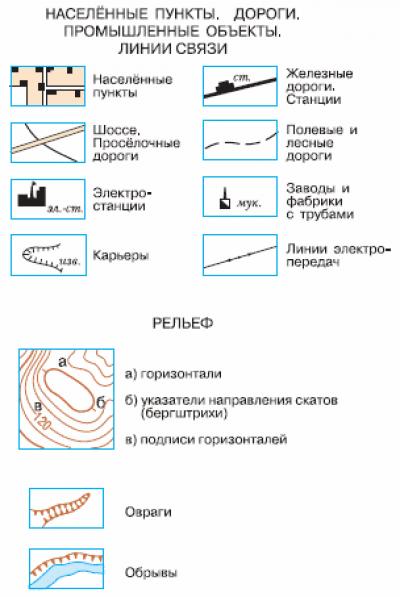 IIIРефлексияЧто я узналЧему научилсяЧто не получилосьб?Оценка себе за работу на урокеЧто я должен сделать, чтобы устранить пробелы.РефлексияЧто я узналЧему научилсяЧто не получилосьб?Оценка себе за работу на урокеЧто я должен сделать, чтобы устранить пробелы.IV Дом. задание§18. Условные знаки нарисовать в тетрадь и подписать, что они обозначают.§18. Условные знаки нарисовать в тетрадь и подписать, что они обозначают.Особенности изображенияпланаэрофотоснимокВид сверхуИзображены все предметы, видимые сверхуИзображены только важные предметы местностиПредметы изображены так, как выглядят в действительностиПредметы изображены условными знакамиИмеют буквенные и цифровые обозначенияМожно узнать тип леса, луга, дорог, мостовМожно измерить расстояниеМожно увидеть направление на север